Donation Point Tap (NZ) 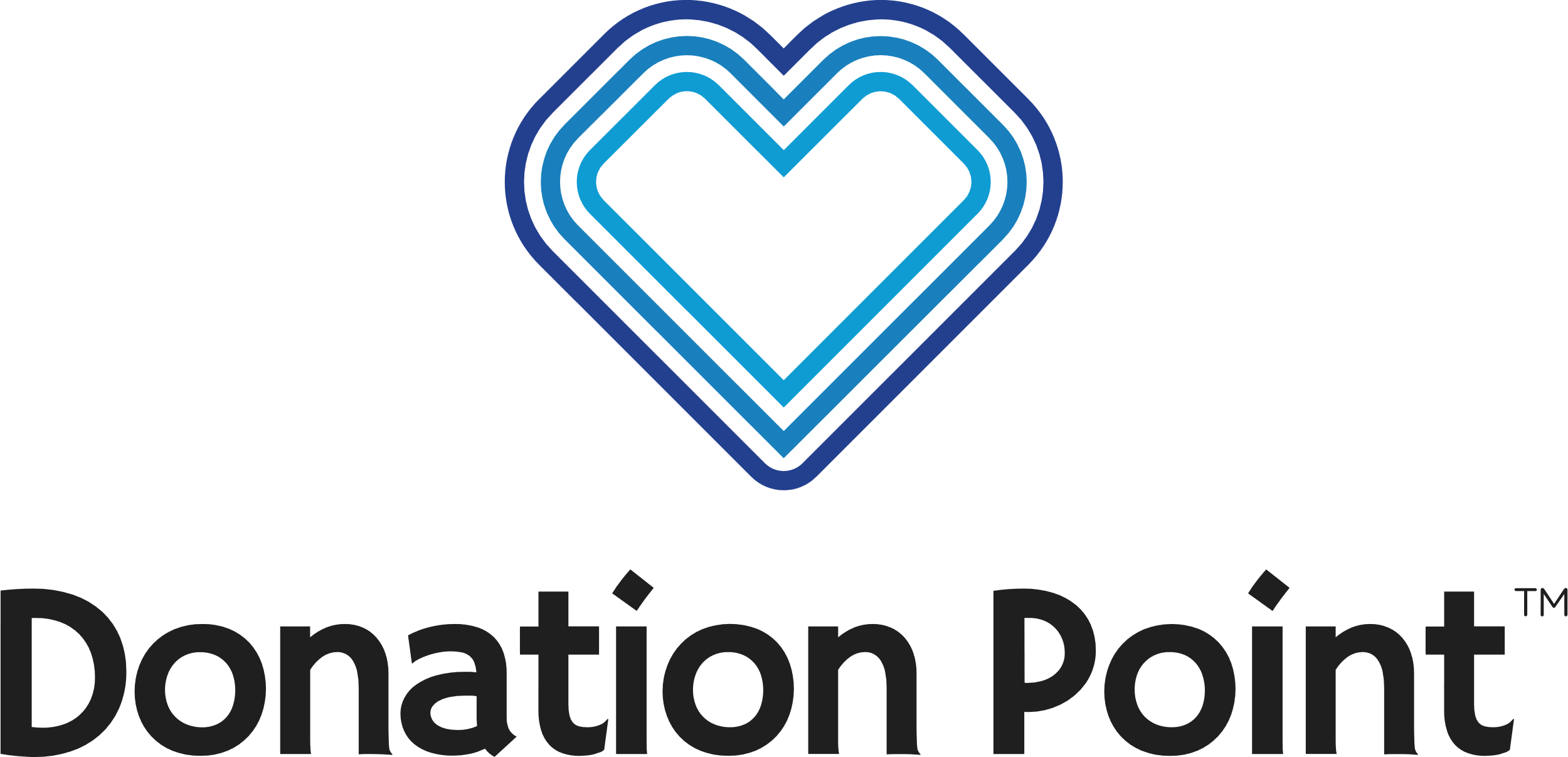 Service Change Request FormCustomer Details Customer Details Customer Details Customer Details Customer Details Customer Details Customer Details Customer Details Customer Details Customer Details Customer Details Customer Details Customer Details Customer Details Customer Details Customer Details Customer Details Customer/Trading Name: Customer/Trading Name: Customer/Trading Name: Customer/Trading Name: Customer/Trading Name: Customer/Trading Name: Customer/Trading Name: Customer/Trading Name: Customer/Trading Name: Customer/Trading Name: Customer/Trading Name: Customer/Trading Name: Customer/Trading Name: Customer/Trading Name: Customer/Trading Name: Customer/Trading Name: Customer/Trading Name: Merchant Number: Merchant Number: Merchant Number: Merchant Number: Merchant Number: Merchant Number: Merchant Number: Merchant Number: Terminal ID: Terminal ID: Terminal ID: Terminal ID: Terminal ID: Terminal ID: Terminal ID: Terminal ID: Terminal ID: I/We wish to request the following service change:I/We wish to request the following service change:I/We wish to request the following service change:I/We wish to request the following service change:I/We wish to request the following service change:I/We wish to request the following service change:I/We wish to request the following service change:I/We wish to request the following service change:I/We wish to request the following service change:I/We wish to request the following service change:I/We wish to request the following service change:I/We wish to request the following service change:I/We wish to request the following service change:I/We wish to request the following service change:I/We wish to request the following service change:I/We wish to request the following service change:I/We wish to request the following service change:   Deactivate Terminals*   Deactivate Terminals*   Deactivate Terminals*   Deactivate Terminals*   Deactivate Terminals*   Reactivate Terminals**   Reactivate Terminals**   Reactivate Terminals**   Reactivate Terminals**   Reactivate Terminals**   Cancel all Terminals***   Cancel all Terminals***   Cancel all Terminals***   Cancel all Terminals***   Cancel all Terminals***   Cancel all Terminals***   Cancel all Terminals****No charge to deactivate terminals, a 30-day notice period applies *No charge to deactivate terminals, a 30-day notice period applies *No charge to deactivate terminals, a 30-day notice period applies *No charge to deactivate terminals, a 30-day notice period applies *No charge to deactivate terminals, a 30-day notice period applies *No charge to deactivate terminals, a 30-day notice period applies *No charge to deactivate terminals, a 30-day notice period applies *No charge to deactivate terminals, a 30-day notice period applies *No charge to deactivate terminals, a 30-day notice period applies *No charge to deactivate terminals, a 30-day notice period applies *No charge to deactivate terminals, a 30-day notice period applies *No charge to deactivate terminals, a 30-day notice period applies *No charge to deactivate terminals, a 30-day notice period applies *No charge to deactivate terminals, a 30-day notice period applies *No charge to deactivate terminals, a 30-day notice period applies *No charge to deactivate terminals, a 30-day notice period applies *No charge to deactivate terminals, a 30-day notice period applies **Reactivation requests will attract a service charge of $18.00 NZD + GST per terminal**Reactivation requests will attract a service charge of $18.00 NZD + GST per terminal**Reactivation requests will attract a service charge of $18.00 NZD + GST per terminal**Reactivation requests will attract a service charge of $18.00 NZD + GST per terminal**Reactivation requests will attract a service charge of $18.00 NZD + GST per terminal**Reactivation requests will attract a service charge of $18.00 NZD + GST per terminal**Reactivation requests will attract a service charge of $18.00 NZD + GST per terminal**Reactivation requests will attract a service charge of $18.00 NZD + GST per terminal**Reactivation requests will attract a service charge of $18.00 NZD + GST per terminal**Reactivation requests will attract a service charge of $18.00 NZD + GST per terminal**Reactivation requests will attract a service charge of $18.00 NZD + GST per terminal**Reactivation requests will attract a service charge of $18.00 NZD + GST per terminal**Reactivation requests will attract a service charge of $18.00 NZD + GST per terminal**Reactivation requests will attract a service charge of $18.00 NZD + GST per terminal**Reactivation requests will attract a service charge of $18.00 NZD + GST per terminal**Reactivation requests will attract a service charge of $18.00 NZD + GST per terminal**Reactivation requests will attract a service charge of $18.00 NZD + GST per terminal***Please contact your NZ Business Banker to arrange cancellation of your DPT Merchant Facility***Please contact your NZ Business Banker to arrange cancellation of your DPT Merchant Facility***Please contact your NZ Business Banker to arrange cancellation of your DPT Merchant Facility***Please contact your NZ Business Banker to arrange cancellation of your DPT Merchant Facility***Please contact your NZ Business Banker to arrange cancellation of your DPT Merchant Facility***Please contact your NZ Business Banker to arrange cancellation of your DPT Merchant Facility***Please contact your NZ Business Banker to arrange cancellation of your DPT Merchant Facility***Please contact your NZ Business Banker to arrange cancellation of your DPT Merchant Facility***Please contact your NZ Business Banker to arrange cancellation of your DPT Merchant Facility***Please contact your NZ Business Banker to arrange cancellation of your DPT Merchant Facility***Please contact your NZ Business Banker to arrange cancellation of your DPT Merchant Facility***Please contact your NZ Business Banker to arrange cancellation of your DPT Merchant Facility***Please contact your NZ Business Banker to arrange cancellation of your DPT Merchant Facility***Please contact your NZ Business Banker to arrange cancellation of your DPT Merchant Facility***Please contact your NZ Business Banker to arrange cancellation of your DPT Merchant Facility***Please contact your NZ Business Banker to arrange cancellation of your DPT Merchant Facility***Please contact your NZ Business Banker to arrange cancellation of your DPT Merchant FacilityPlease complete the following with your BankPlease complete the following with your BankPlease complete the following with your BankPlease complete the following with your BankPlease complete the following with your BankPlease complete the following with your BankPlease complete the following with your BankPlease complete the following with your BankPlease complete the following with your BankPlease complete the following with your BankPlease complete the following with your BankPlease complete the following with your BankPlease complete the following with your BankPlease complete the following with your BankPlease complete the following with your BankPlease complete the following with your BankPlease complete the following with your BankContact your Banker to advise of any temporary or permanent Donation Point Tap deactivationsContact your Banker to advise of any temporary or permanent Donation Point Tap deactivationsContact your Banker to advise of any temporary or permanent Donation Point Tap deactivationsContact your Banker to advise of any temporary or permanent Donation Point Tap deactivationsContact your Banker to advise of any temporary or permanent Donation Point Tap deactivationsContact your Banker to advise of any temporary or permanent Donation Point Tap deactivationsContact your Banker to advise of any temporary or permanent Donation Point Tap deactivationsContact your Banker to advise of any temporary or permanent Donation Point Tap deactivationsContact your Banker to advise of any temporary or permanent Donation Point Tap deactivationsContact your Banker to advise of any temporary or permanent Donation Point Tap deactivationsContact your Banker to advise of any temporary or permanent Donation Point Tap deactivationsContact your Banker to advise of any temporary or permanent Donation Point Tap deactivationsContact your Banker to advise of any temporary or permanent Donation Point Tap deactivationsContact your Banker to advise of any temporary or permanent Donation Point Tap deactivationsContact your Banker to advise of any temporary or permanent Donation Point Tap deactivationsContact your Banker to advise of any temporary or permanent Donation Point Tap deactivationsProvide Quest with confirmation from your Banker that terminals have been deactivated*Provide Quest with confirmation from your Banker that terminals have been deactivated*Provide Quest with confirmation from your Banker that terminals have been deactivated*Provide Quest with confirmation from your Banker that terminals have been deactivated*Provide Quest with confirmation from your Banker that terminals have been deactivated*Provide Quest with confirmation from your Banker that terminals have been deactivated*Provide Quest with confirmation from your Banker that terminals have been deactivated*Provide Quest with confirmation from your Banker that terminals have been deactivated*Provide Quest with confirmation from your Banker that terminals have been deactivated*Provide Quest with confirmation from your Banker that terminals have been deactivated*Provide Quest with confirmation from your Banker that terminals have been deactivated*Provide Quest with confirmation from your Banker that terminals have been deactivated*Provide Quest with confirmation from your Banker that terminals have been deactivated*Provide Quest with confirmation from your Banker that terminals have been deactivated*Provide Quest with confirmation from your Banker that terminals have been deactivated*Provide Quest with confirmation from your Banker that terminals have been deactivated**This is required to ensure that monthly charges are stopped*This is required to ensure that monthly charges are stopped*This is required to ensure that monthly charges are stopped*This is required to ensure that monthly charges are stopped*This is required to ensure that monthly charges are stopped*This is required to ensure that monthly charges are stopped*This is required to ensure that monthly charges are stopped*This is required to ensure that monthly charges are stopped*This is required to ensure that monthly charges are stopped*This is required to ensure that monthly charges are stopped*This is required to ensure that monthly charges are stopped*This is required to ensure that monthly charges are stopped*This is required to ensure that monthly charges are stopped*This is required to ensure that monthly charges are stopped*This is required to ensure that monthly charges are stopped*This is required to ensure that monthly charges are stopped*This is required to ensure that monthly charges are stoppedTerminal DetailsTerminal DetailsTerminal DetailsTerminal DetailsTerminal DetailsTerminal DetailsTerminal DetailsTerminal DetailsTerminal DetailsTerminal DetailsTerminal DetailsTerminal DetailsTerminal DetailsTerminal DetailsTerminal DetailsTerminal DetailsTerminal DetailsPlease list the serial number of the terminals subject to this service change: eg. 2700XXXXPlease list the serial number of the terminals subject to this service change: eg. 2700XXXXPlease list the serial number of the terminals subject to this service change: eg. 2700XXXXPlease list the serial number of the terminals subject to this service change: eg. 2700XXXXPlease list the serial number of the terminals subject to this service change: eg. 2700XXXXPlease list the serial number of the terminals subject to this service change: eg. 2700XXXXPlease list the serial number of the terminals subject to this service change: eg. 2700XXXXPlease list the serial number of the terminals subject to this service change: eg. 2700XXXXPlease list the serial number of the terminals subject to this service change: eg. 2700XXXXPlease list the serial number of the terminals subject to this service change: eg. 2700XXXXPlease list the serial number of the terminals subject to this service change: eg. 2700XXXXPlease list the serial number of the terminals subject to this service change: eg. 2700XXXXPlease list the serial number of the terminals subject to this service change: eg. 2700XXXXPlease list the serial number of the terminals subject to this service change: eg. 2700XXXXPlease list the serial number of the terminals subject to this service change: eg. 2700XXXXPlease list the serial number of the terminals subject to this service change: eg. 2700XXXXPlease list the serial number of the terminals subject to this service change: eg. 2700XXXX*Please attach an additional sheet if required*Please attach an additional sheet if required*Please attach an additional sheet if required*Please attach an additional sheet if required*Please attach an additional sheet if required*Please attach an additional sheet if required*Please attach an additional sheet if required*Please attach an additional sheet if required*Please attach an additional sheet if required*Please attach an additional sheet if required*Please attach an additional sheet if required*Please attach an additional sheet if required*Please attach an additional sheet if required*Please attach an additional sheet if required*Please attach an additional sheet if required*Please attach an additional sheet if required*Please attach an additional sheet if requiredReactivationsReactivationsReactivationsReactivationsReactivationsReactivationsReactivationsReactivationsReactivationsReactivationsReactivationsReactivationsReactivationsReactivationsReactivationsReactivationsReactivationsReactivationsReactivationsPlease indicate if your Direct Debit account details have changed:Please indicate if your Direct Debit account details have changed:Please indicate if your Direct Debit account details have changed:Please indicate if your Direct Debit account details have changed:Please indicate if your Direct Debit account details have changed:Please indicate if your Direct Debit account details have changed:Please indicate if your Direct Debit account details have changed:Please indicate if your Direct Debit account details have changed:Please indicate if your Direct Debit account details have changed:Please indicate if your Direct Debit account details have changed:Please indicate if your Direct Debit account details have changed:Please indicate if your Direct Debit account details have changed:Please indicate if your Direct Debit account details have changed:Please indicate if your Direct Debit account details have changed:Please indicate if your Direct Debit account details have changed:Please indicate if your Direct Debit account details have changed:Please indicate if your Direct Debit account details have changed:Please indicate if your Direct Debit account details have changed:Please indicate if your Direct Debit account details have changed:   No   No   No   No   No   Yes (if yes, a new Direct Debit Request form will need to be completed)   Yes (if yes, a new Direct Debit Request form will need to be completed)   Yes (if yes, a new Direct Debit Request form will need to be completed)   Yes (if yes, a new Direct Debit Request form will need to be completed)   Yes (if yes, a new Direct Debit Request form will need to be completed)   Yes (if yes, a new Direct Debit Request form will need to be completed)   Yes (if yes, a new Direct Debit Request form will need to be completed)   Yes (if yes, a new Direct Debit Request form will need to be completed)   Yes (if yes, a new Direct Debit Request form will need to be completed)   Yes (if yes, a new Direct Debit Request form will need to be completed)CancellationsCancellationsCancellationsCancellationsCancellationsCancellationsCancellationsCancellationsCancellationsCancellationsCancellationsCancellationsCancellationsCancellationsCancellationsCancellationsCancellationsPlease indicate reason for cancelling your service:Please indicate reason for cancelling your service:Please indicate reason for cancelling your service:Please indicate reason for cancelling your service:Please indicate reason for cancelling your service:Please indicate reason for cancelling your service:Please indicate reason for cancelling your service:Please indicate reason for cancelling your service:Please indicate reason for cancelling your service:Please indicate reason for cancelling your service:Please indicate reason for cancelling your service:Please indicate reason for cancelling your service:Please indicate reason for cancelling your service:Please indicate reason for cancelling your service:Please indicate reason for cancelling your service:Please indicate reason for cancelling your service:Please indicate reason for cancelling your service:   Technical Issues   Technical Issues   Technical Issues   Technical Issues   Technical Issues   Unable to deploy terminals   Unable to deploy terminals   Unable to deploy terminals   Unable to deploy terminals   Unable to deploy terminals   Unable to deploy terminals   Not generating revenue   Not generating revenue   Not generating revenue   Not generating revenue   Not generating revenue   Not generating revenue   Other (please specify)   Other (please specify)   Other (please specify)Signatures Merchant/DirectorSignatures Merchant/DirectorSignatures Merchant/DirectorSignatures Merchant/DirectorSignatures Merchant/DirectorSignatures Merchant/DirectorSignatures Merchant/DirectorSignatures Merchant/DirectorSignatures Merchant/DirectorSignatures Merchant/DirectorSignatures Merchant/DirectorSignatures Merchant/DirectorSignatures Merchant/DirectorSignatures Merchant/DirectorSignatures Merchant/DirectorSignatures Merchant/DirectorSignatures Merchant/DirectorSignature:Signature:Signature:Signature:Signature:Signature:Signature:Signature:Signature:Signature:Signature:Name:  Name:  Name:  Name:  Name:  Name:  Name: Name: Name: Name: Name: Name: Name: Name: Name: Date: Date: Date: Date: Date: Date: Date: Date: Date: Date: Date: Date: Date: Date: Date: 